.				Coaches Compact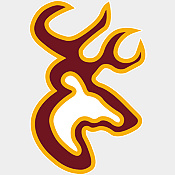 It is the mission of this compact to promote Fair Play and Respect for all participants within Deer Park Little League.  Please read the Fair Play and Respect Code and continue throughout the year to observe and follow all the principles contained within the Code.FAIR PLAY – RESPECT CODEI will be responsible for knowledge of scheduled practices, game times, and concession stand duties and let my parents know of any changes.I will teach my athletes to play fairly and to respect the rules, officials, and teammates.I will ensure that all athletes receive equal instruction, discipline, supprt and appropriate, fair playing time.I will not ridicule or yell at my athletes for making mistakes or for performing poorly.  I will remember that children play to have fun and must be encouraged to have confidence in themselves.I will make sure that equipment and facilities are safe and match the athlete’s ages and ability.I will remember that children need a coach they can respect.  I will be generous with praise and set a good example.I will be organized and prepared for all practice sessions and games to maximize and optimize all time alotted.I will emphasize respect, teamwork, fun, and attempt to nuture a passion for the game of baseball and sports in general.I will respect other coaches in our league and work with them to ensure the maximum benefits for our players.I will remember to respect the image of the coach and continuously maintain the highest standards of personal conduce, reflected in my manner both on and off the field.  I hope to be a Good Role Model.I will refrain from the use of obscene and vulgar language and the defamation of character to all involved in Deer Park Little League.I will recognize that there will be times when I will disagree with the decisions made by the umpires.  I will strive to maintain my composure at all times to minimize any tensions that may develop.  I will obey the rules of Little League and the By-laws of Deer Park Little League.I agree to abide by the principles of the FAIR PLAY AND RESPECT CODE as established by Deer Park Little League.PRINT NAME:____________________________________		DATE:___________________SIGNATURE:_________________________________________________